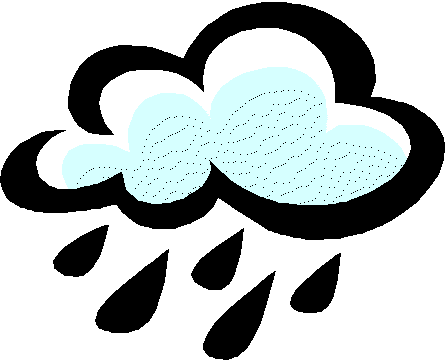 Bangor Area Storm Water Group MeetingFebruary 11, 20169:00 am – 11:30 amMilford Town Office, 62 Davenport Street, Milford, Maine AGENDA9:00 am 	Welcome and Round Robin Introductions 9:05 am	BASWG 2016 Annual Meeting 2015 in ReviewTreasurer’s ReportElection of BASWG Officers2016 Calendar and Agenda SettingPlease think ahead about issues you want on BASWG’s future agendas and come prepared to discuss during this organizational planning portion of the meeting10:00 am	Coffee Break10:15 am	Group Brainstorming Session with Maine DEP Staff	Topic: Improving Enforcement of Site Violations 	Discussion with Susanne Miller, Maine DEP – Bangor Regional Office	10:45 am	Organizational BusinessDiscussion on and potential voting on FY16-17 BASWG BudgetMEWEA Update (incl. role for policy discussions)11:00 am	Education and Outreach Promising Practices: Orono’s Poster Competition, TOAST MeetingsUpdate from Pulse Marketing and SEEApproval of calendar for posting 11:30 am	BASWG Meeting Adjourns 